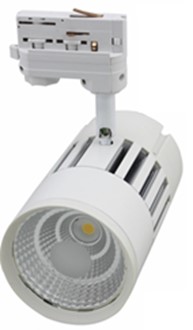 OmschrijvingWaardeWaardeWaardeWaardeWaardeArtikelcodeLT-07-10WLT-07-20WLT-07-30WLT-07-40WLT-07-50WAfmeting100*178*210mm100*178*210mm100*178*210mm100*208*210mm100*208*210mmVerbruik LED10 watt20 watt30 watt40 watt50 wattVervangt halogeen100 watt200 watt300 watt400 watt500 wattLichtstroom lumen ca1150 lm2300 lm2450 lm4600 lm5750 lmLichtopbrengst in lm ca1000 lm2000 lm3000 lm4000 lm5000 lmBranduren> 40.000 uur> 40.000 uur> 40.000 uur> 40.000 uur> 40.000 uurPower factor> 0,90> 0,90> 0,90> 0,90> 0,90Color Rendering Index80 Ra80 Ra80 Ra80 Ra80 RaOperating Voltage85-265V85-265V85-265V85-265V85-265VFrequency50 / 60 Hz50 / 60 Hz50 / 60 Hz50 / 60 Hz50 / 60 HzType LEDCree COBCree COBCree COBCree COBCree COBStralingshoek15o,24o,38o,60o15o,24o,38o,60o15o,24o,38o,60o15o,24o,38o,60o15o,24o,38o,60oLichtkleur2700K-5000K2700K-5000K2700K-5000K2700K-5000K2700K-5000KCoverTransparant (T) Transparant (T) Transparant (T) Transparant (T) Transparant (T) ToepassingShowroom, Winkel etc.Showroom, Winkel etc.Showroom, Winkel etc.Showroom, Winkel etc.Showroom, Winkel etc.UGR waarde-----IP-waardeIP20IP20IP20IP20IP20IK-waarde-----CertificatenCE; RohSCE; RohSCE; RohSCE; RohSCE; RohSProductgarantie2 jaar2 jaar2 jaar2 jaar2 jaarOptiesUitvoerig in zwart & wit verkrijgbaar.Uitvoerig in zwart & wit verkrijgbaar.Uitvoerig in zwart & wit verkrijgbaar.Uitvoerig in zwart & wit verkrijgbaar.Uitvoerig in zwart & wit verkrijgbaar.